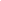 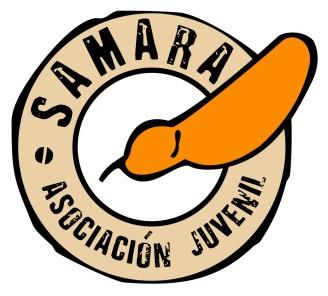 Estimados padres, El próximo viernes 4 de marzo vamos a realizar una velada ya que creemos que es una buena oportunidad para crecer como grupo.¿EN QUÉ CONSISTIRÁ LA ACTIVIDAD?Quedaremos el viernes 4 de marzo a las 19:00 en el colegio Juan XXIII (en la puerta blanca de atrás). Cenaremos todos juntos y realizaremos una actividad nocturna dentro del recinto y dormiremos en el gimnasio. Al día siguiente realizaremos otra actividad por la mañana y terminaremos a las 12:00h.DATOS IMPORTANTES:DÍA: Viernes 4 de marzo.HORA: A las 19:00h en el colegio Juan XXIII (en la puerta blanca de atrás).FINAL DE LA ACTIVIDAD: Sábado 5 de marzo a las  12:00h en el colegio Juan XXIII (en la puerta blanca de atrás).¿QUÉ HAY QUE TRAER?Cena para el viernes  y algo para compartir.Esterilla.Saco de dormir.El precio de la actividad será de 3 euros.Si alguien tiene alguna duda, puede contactar con nosotros sin problemas. Tania 695696973, Saioa 608400997, Laura 646788228 , Raul 665761266.Yo_________________________ con DNI___________________ en mi calidad de padre/madre/tutor de ___________________________________, autorizo a que mi hijo/a participe en la velada del Viernes 4 de marzo en el colegio Juan XXIII que realiza Sámara.				En __________________ a ____ de ___________ de ______Firmado:	